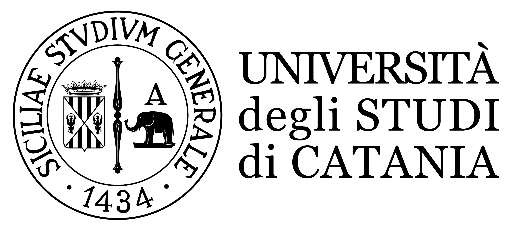 Dipartimento di Chirurgia Generale e Spec. Medico-ChirurgicheCorso di Laurea Magistrale in Medicina e ChirurgiaNome Cognome studenteTitolo tesiRelatore: Chiar.mo Prof. ---Correlatore: ---Anno Accademico ---